HOE ONLINE INSCHRIJVEN?Ga naar www.kbof.be en ge krijgt volgend scherm: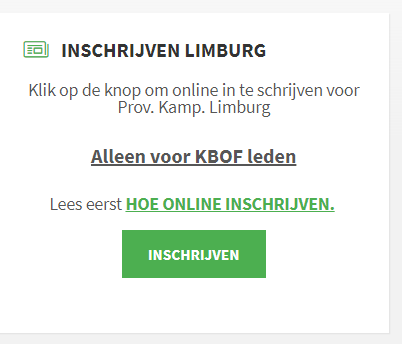 Het volgende scherm verschijnt.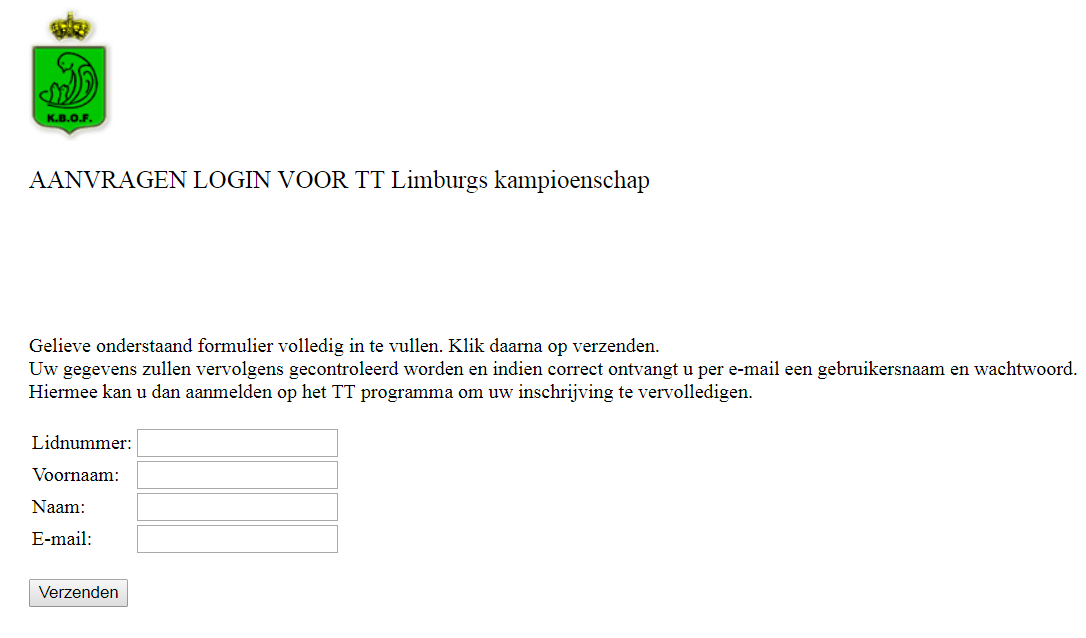 Vul hier je gegevens in en druk op verzenden, enkele minuten later krijg je een email terug met je login en de link om in te schrijven.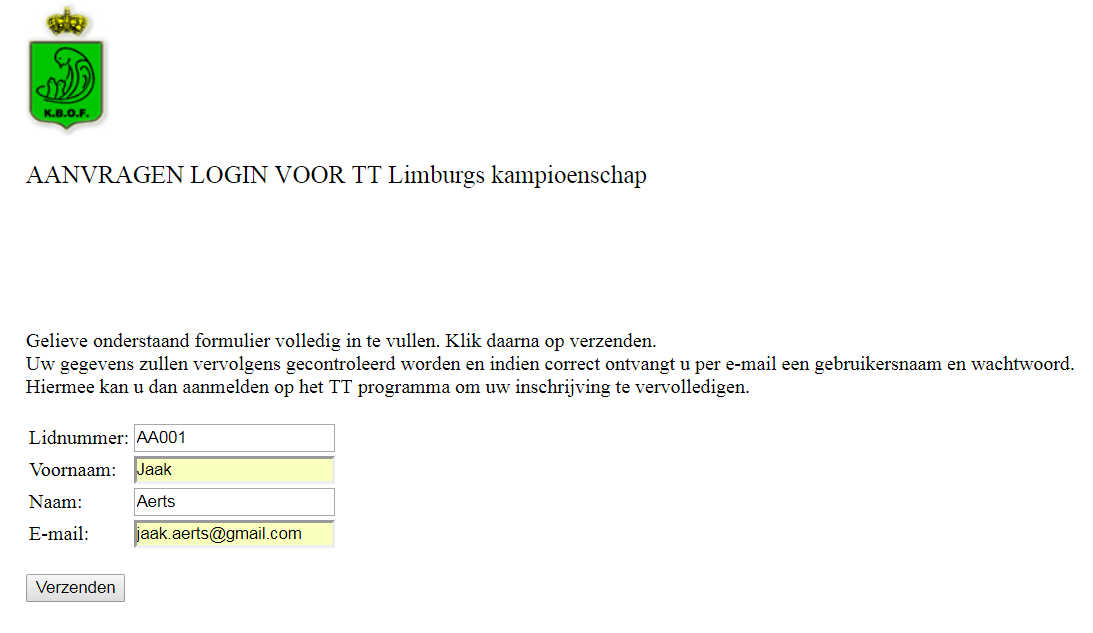 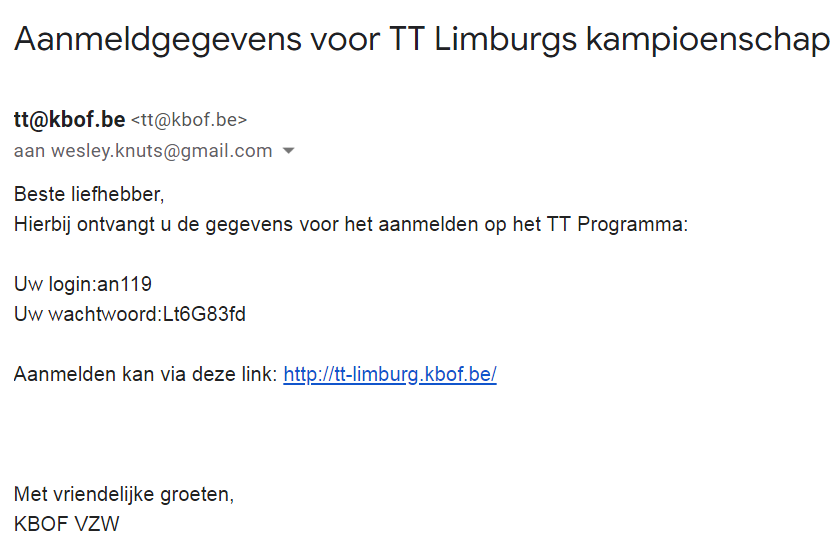 Klik op http://tt-limburg.kbof.be/ en ge komt bij het scherm om in te schrijven, vul je gebruikersnaam en wachtwoord in dat je gekregen hebt met mail. Om je wachtwoord correct in te geven is het beter om dit vanuit je mail te kopiëren.Klik op inschrijven: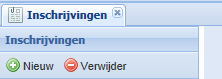 Klik op inschrijven en het scherm om in te vullen verschijnt.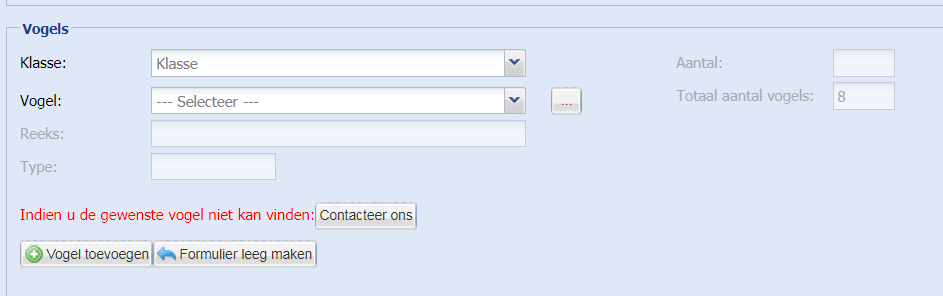 Indien het niet lukt kunt ge altijd bellen naar Jaak Aerts: GSM: 0473 54 04 64Organisatie van de “Witte Spreeuw”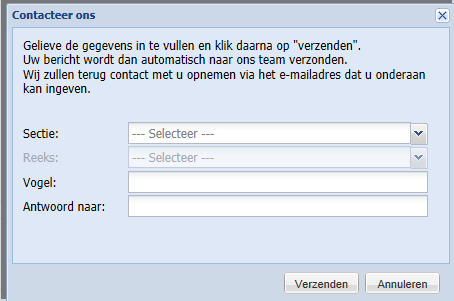 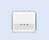 